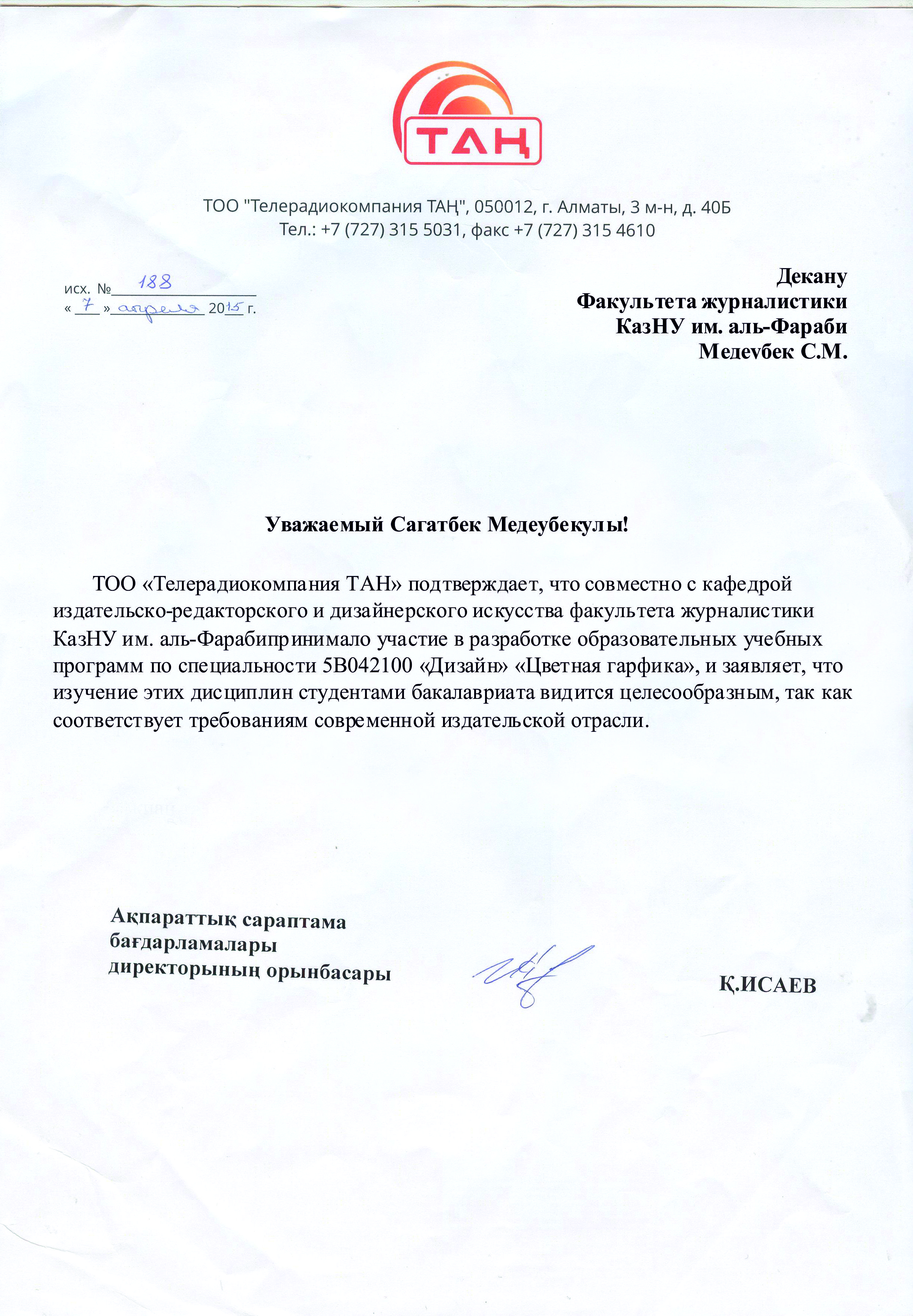 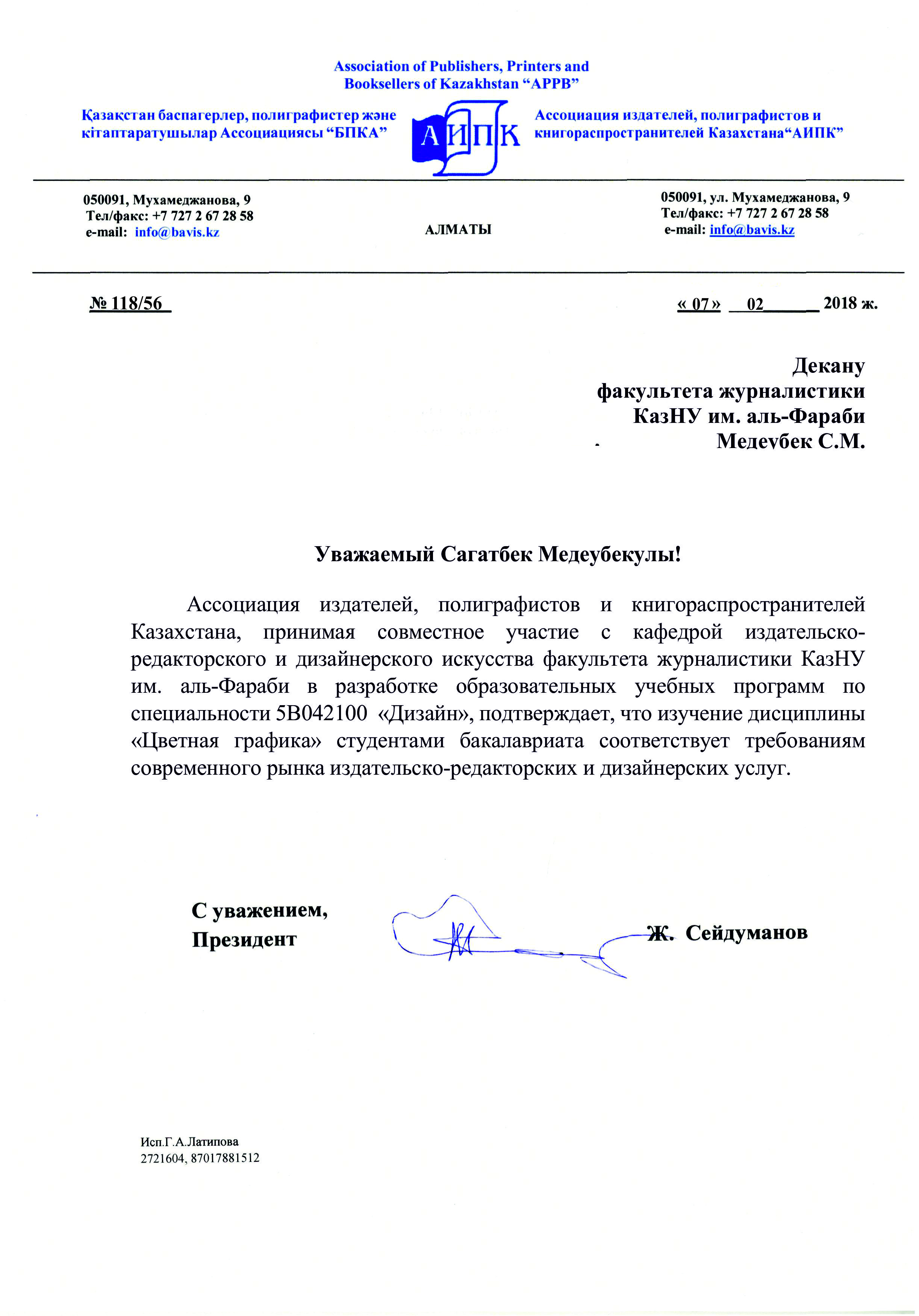 Казахский национальный университет им. аль-ФарабиФакультет журналистикиКафедра издательско-редакторского и дизайнерского искусстваСиллабусосенний семестр  2018-2019 уч. годАкадемическая информация о курсеКалендарь реализации содержания учебного курса:Декан факультета____________________ Медеубек С.Председатель методбюро ______________Негизбаева М.О.Зав. кафедрой________________________Рамазан А. А.Лектор______________________________Серікбай Б.Ф.Код дисциплиныНазвание дисциплиныНазвание дисциплиныТипКол-во часов в неделюКол-во часов в неделюКол-во часов в неделюКол-во часов в неделюКол-во кредитовКол-во кредитовECTSКод дисциплиныНазвание дисциплиныНазвание дисциплиныТипЛекПрактПрактЛабКол-во кредитовКол-во кредитовECTSТsG2418Технологии электронного макетирования изданий принтмедиаТехнологии электронного макетирования изданий принтмедиаОК1220335ЛекторЛекторСерікбай Бейсенбек ФуатұлыСерікбай Бейсенбек ФуатұлыСерікбай Бейсенбек ФуатұлыСерікбай Бейсенбек ФуатұлыОфис-часыОфис-часыОфис-часыПо расписаниюПо расписаниюe-maile-mailbeicen_196@mail.ru,  serikbaybeysenbek@gmail.combeicen_196@mail.ru,  serikbaybeysenbek@gmail.combeicen_196@mail.ru,  serikbaybeysenbek@gmail.combeicen_196@mail.ru,  serikbaybeysenbek@gmail.comОфис-часыОфис-часыОфис-часыПо расписаниюПо расписаниюТелефоны Телефоны 377-33-40 вн.13-48, 87073588042377-33-40 вн.13-48, 87073588042377-33-40 вн.13-48, 87073588042377-33-40 вн.13-48, 87073588042Аудитория Аудитория Аудитория Академическая презентация курсаЦель дисциплины сформировать развернутое представление о многообразии выразительных средств Технологии электронного макетирования изданий принтмедиа, об исторически сложившихся стилевых направлениях и колористических идеалах цветной графики, о возможностях практического применения электронного макетирования изданий в произведениях современного графического дизайна. В результате изучения дисциплины студент будет способен:- определять значение цвета как одного из основных выразительных средств в художественной культуре и дизайне; - описать движение и развитие колористического идеала в истории художественной культуры и дизайна; - оценить разнообразие факторов, которые формируют отношение к цвету человека; - применять на практике навыки анализа выразительных качеств графических работ, выполненных в цвете; - использовать комплекс знаний в области творческой деятельности художника-графика (станковой графики и в области книжной иллюстрации); - анализировать особенности образных решений в зависимости от применяемых колористических решений и техник графики;-  исследовать теоретически и на практике сочетание формы, цвета и фактуры предмета как изобразительных средств для создания художественного образа; - выбирать колорит книжного издания;- синтезировать стилистику и технику графики при выполнении проектных задач графического дизайна.ПререквизитыОсновы дизайна, Технологии электронного макетирования изданий принтмедиа.Литература и ресурсы1.Исаев А.А.Философия цвета : феномен цвета в мышлении и творчестве : [электронный ресурс] монография / А.А. Исаев, Д.А. Теплых. - 2-е изд., стереотип. - Магнитогорск :МаГУ, 2011. - 180 с.2. Геометрия и графика, 2013, Том 1. Вып. 2 / Геометрия и графика, Том 1. Вып. 2, 2013 3. Бесчастнов Н. П. Черно-белая графика : учеб. пособие для студентов вузов, обучающихся по специальности "Художественное проектирование текстильных изделий" /Н.П. Бесчастнов. - М. :Гуманитар. изд. центр ВЛАДОС, 2012. - 271 с. : ил. - (Изобразительное искусство). Бесчастнов Н. П. 4. Графика пейзажа : учеб. пособие для студентов вузов, обучающихся по направлению подгот. дипломир. специалистов "Художеств. проектирование изделий текстил. и лег. пром-сти." / 5. Макарова К.В., Прокофьев А.М. Программа спец-курса «Книжная графика». - М.: Прометей, 2014. - 24 с. Интернет-ресурсы:Галерея МАСТЕР (Великие мастера изобразительного искусства); http://master.parnas.ru 2. Всемирная энциклопедия классического искусства Великие Мастера (проект Рубрикон - Река информации); http://www.rubricon.ru/gm_1.asp; 3. Географический сервер мира; http://www.otd.ru/geo/index1.htm; 4. Музей на ВФ (Искусство Возрождения, Шедевры живописи Европы и России 17-18 веков); http://museum.vf.ru/; 5. История изобразительного искусства; http://www.arthistory.ru; 6. Галерея «Античная мифология»; http://mythology.sgu.ru/mythology/ant/gallery_f.htm; 7. Литература по искусству http://www.artvek.ru/rus.html.Академическая политика курса  в контексте университетских морально-этических ценностей Правила академического поведения: Обязательное присутствие на занятиях, недопустимость опозданий. Отсутствие и опоздание на занятия  без предварительного предупреждения преподавателя оцениваются в 0 баллов.Обязательное соблюдение сроков выполнения и сдачи заданий (по СРС, рубежных, контрольных, лабораторных, проектных и др.), проектов, экзаменов. При нарушении сроков сдачи выполненное задание оценивается  с учетом  вычета штрафных баллов.Академические ценности:Академическая честность и целостность: самостоятельность выполнения всех заданий; недопустимость плагиата, подлога, использования шпаргалок, списывания на всех этапах контроля  знаний, обмана преподавателя и неуважительного отношение к нему. (Кодекс чести студента КазНУ).Политика оценивания и аттестацииКритериальное оценивание: оценивание результатов обучения в соотнесенности с дескрипторами (проверка сформированности компетенций на рубежном контроле и экзаменах). Суммативное оценивание Соответствующие сроки домашних заданий или проектов могут быть продлены в случае смягчающих обстоятельств (таких, как болезнь, экстренные случаи, авария, непредвиденные обстоятельства и т.д.) согласно Академической политике университета. Участие студента в дискуссиях и упражнениях на занятиях будут учтены в его общей оценке за дисциплину. Конструктивные вопросы, диалог, и обратная связь на предмет вопроса дисциплины приветствуются и поощряются во время занятий, и преподаватель при выводе итоговой оценки будет принимать во внимание участие каждого студента на занятии. Неделя / датаНазвание темы (лекции, практического занятия, СРС)Кол-во часовМаксимальный балл12351Лекция 1 Материалы и инструменты для цветной графики.Лабораторные занятия Рассмотреть свойства бумаг и материалов и их совместимость.1392Лекция 2Техники цветной графики в контексте дизайн-проекта.Лабораторные занятия Провести опыты по оригинальному использованию декоративных материалов и инструментов графики.1393Лекция 3 Знания по колористике и композиции для графических проектов различного назначения.Лабораторные занятия Проследить взаимосвязь темы, характера и назначения проекта и выбранного вида цветной графики для воплощения творческого проекта.Анализ и обсуждение. СРСП: Сдача задания № 1Проанализировать возможности различных материалов для станковой и книжной цветной графики.139124Лекция 4Сюжетная графика Лабораторные занятия Термины и сферы применения различных видов печати. Слайды по теме.1395Лекция 5-6Абстрактная графика и суперграфика в среде.Лабораторные занятия Создать абстрактно-эмоциональные композиции.СРСП. Проследить взаимосвязь темы, характера и назначения проекта и выбранного вида цветной графики для воплощения творческого проекта.139126Лекция 7-8Декоративная цветная графика для книги и другой печатной продукции.Лабораторные занятия Применить на практике знания по колористике и композиции изготовления печатных форм.СРСП. Отработать принцип серии1318Рубежный контроль 1. Проанализировать возможности создания открытых и закрытых композиций, серий.100midtermexamПромежуточный экзамен (коллоквиум) Сделать эскизы композиций для графических листов (3) на тему «Экология».1007 Лекция 9-10Цветная «ручная» графика для книг, журналов.Лабораторные занятия 9-10.Найти интересные и плодотворные приемы иллюстрирования детской книги. СРСП: Эссе по теме «Особенности использования цветной графики в  рекламе».13208-9Лекции 11-12Компьютерная обработка фотоматериала и рисование в программе  Лабораторные занятия Исследовать современные приемы подачи визуального ряда в книге и журнале СРСП: Сделать эскизы композиций для графических листов на тему «История Казахстана».2      182010-12Лекция 13-15Требования к цифровым файлам цветной графики для полиграфии Лабораторные занятия Исследовать возможности учета современных требований к цвету и цветоделению. СРСП: Сделать эскизы композиций для графических листов на тему «История Казахстана».	320Рубежный контроль 2 100